от 05 ноября 2014 года								                 № 1123Об утверждении Порядка формирования списков граждан по городскому округу город Шахунья Нижегородской области, имеющих право на приобретение жилья экономического класса, в рамках реализации программы "Жилье для российской семьи"В соответствии с Постановлением Правительства Российской Федерации от             15 апреля 2014 года № 323 "Об утверждении государственной программы Российской Федерации "Обеспечение доступным и комфортным жильем и коммунальными услугами граждан Российской Федерации", Постановлением Правительства Российской Федерации от 5 мая 2014 года № 404 "О некоторых вопросах реализации программы "Жилье для российской семьи" в рамках государственной программы Российской Федерации "Обеспечение доступным и комфортным жильем и коммунальными услугами граждан Российской Федерации", постановлением Правительства Нижегородской области от 26 сентября 2014 года № 654 «Об утверждении Перечня категорий граждан, имеющих право на приобретение жилья экономического класса, порядок формирования списков таких граждан и сводного по Нижегородской области реестра таких граждан в рамках реализации программы "Жилье для российской семьи" администрация городского округа город Шахунья Нижегородской области  постановляет:1. Утвердить прилагаемый Порядок формирования списков граждан по городскому округу город Шахунья Нижегородской области, имеющих право на приобретение жилья экономического класса, в рамках реализации программы "Жилье для российской семьи".2. Определить сектор жилищной политики администрации городского округа город Шахунья Нижегородской области уполномоченным органом, ответственным за формирование списков граждан, имеющих право на приобретение жилья экономического класса, и представление их в министерство социальной политики Нижегородской области.3. Начальнику общего отдела администрации городского округа город Шахунья обеспечить размещение настоящего постановления на официальном сайте администрации городского округа город Шахунья Нижегородской области.4. Настоящее постановление вступает в силу со дня его официального опубликования.5. Контроль за исполнением настоящего постановления возложить на первого заместителя главы администрации городского округа город Шахунья Серова А.Д.Глава администрации городскогоокруга город Шахунья								     В.И.Романюк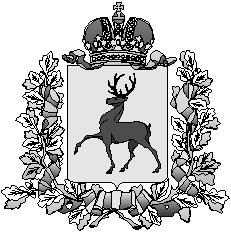 Администрация городского округа город ШахуньяНижегородской областиП О С Т А Н О В Л Е Н И Е